Roots of Cubic and Quartic EquationsCubicsQuarticsExamples1. [Textbook] Given that  is a root of the quartic equation , solve the equation completely.2. [Textbook] Show that  is a factor of . Hence solve the equation Test Your Understanding: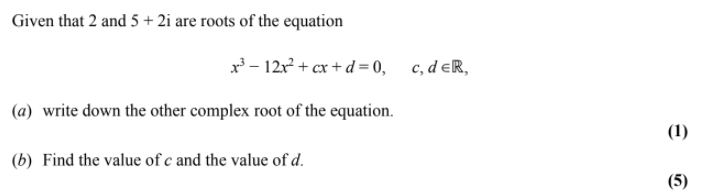 